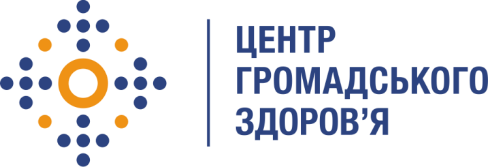 Державна установа
«Центр громадського здоров’я Міністерства охорони здоров’я України» оголошує конкурс на відбір консультанта з супроводу електронного реєстру сектору сертифікації персоналу Центру в рамках проекту «Надання підтримки Центру громадського здоров’я МОЗ України для зміцнення та розбудови спроможності системи охорони здоров’я для здійснення кращого моніторингу, епідеміологічного нагляду, реагування на спалахи захворювання та їхньої профілактики»Назва позиції: Консультант з супроводу електронного реєстру сектору сертифікації персоналу ЦентруІнформація щодо установи:Головним завданнями Державної установи «Центр громадського здоров’я Міністерства охорони здоров’я України» (далі – Центр) є діяльність у сфері громадського здоров’я. Центр виконує лікувально-профілактичні, науково-практичні та організаційно-методичні функції у сфері охорони здоров’я з метою забезпечення якості лікування хворих на cоціально-небезпечні захворювання, зокрема ВІЛ/СНІД, туберкульоз, наркозалежність, вірусні гепатити тощо, попередження захворювань в контексті розбудови системи громадського здоров’я. Центр приймає участь в розробці регуляторної політики і взаємодіє з іншими міністерствами, науково-дослідними установами, міжнародними установами та громадськими організаціями, що працюють в сфері громадського здоров’я та протидії соціально небезпечним захворюванням.Завдання:Ведення та наповнення 3 реєстрів обліку даних про заявників на сертифікацію, кандидатів на проходження сертифікації та сертифікованого персоналу в рамках підвищення технічної компетентності персоналу; Розробка матеріалів для електронної екзаменаційної програми з проведення іспиту з оцінки компетентності кандидатів на сертифікацію у відповідності до міжнародних стандартів в рамках підвищення технічної компетентності персоналу;Оцінка запуску програмного продукту (електронного реєстру) в тестовому режимі.Вимоги до професійної компетентності:Вища освіта (рівень спеціаліста, магістра), базова вища (бакалавр). Досвід ведення електронних реєстрів.Досвід в розробці та впровадженні системи менеджменту якості;Відмінний рівень роботи з комп’ютером, знання MS Word, MS Excel, MS PowerPoint.Резюме мають бути надіслані електронною поштою на електронну адресу: vacancies@phc.org.ua. В темі листа, будь ласка, зазначте: «214-2022 Консультант з супроводу електронного реєстру сектору сертифікації персоналу Центру».Термін подання документів – до 9 серпня 2022 року, реєстрація документів 
завершується о 18:00.За результатами відбору резюме успішні кандидати будуть запрошені до участі у співбесіді. У зв’язку з великою кількістю заявок, ми будемо контактувати лише з кандидатами, запрошеними на співбесіду. Умови завдання та контракту можуть бути докладніше обговорені під час співбесіди.Державна установа «Центр громадського здоров’я Міністерства охорони здоров’я України» залишає за собою право повторно розмістити оголошення про конкурс, скасувати конкурс, запропонувати договір з іншою тривалістю.